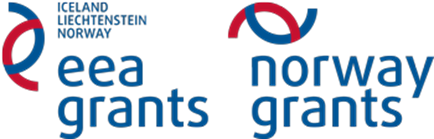 FÜÜSIKAÜlesanne 3.  Puidu tihedusEesmärk: erinevate puuliikide (mänd, kask, kuusk) puidu tiheduse määramine etteantud asukohas. Lõiming  õppeainetega: bioloogia, keemia, geograafiaÜlesanne 1: Saada teada erinevate puuliikide puidu tihedusVahendid: kaal, nuga, saag, mensuur (silindrikujuline mõõteklaas)   kaal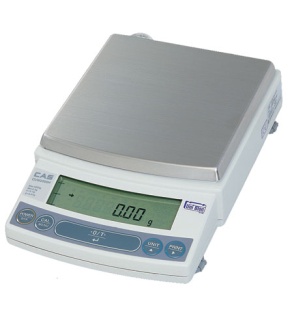 Töö teostamise plaan:Võtke erinevatelt puuliikide proovid (silindrikujuline kuni 10 cm pikkusega oksake), igalt liigilt 3 proovi. Puhastage oks puukoorestKaaluge iga võetud proov (puukooreta): m1, m2, m3Тabel 1.  MassÜlesanne 2: Puult võetud prooviokste ruumala määramine mensuurii abilTöövahendid: mõõtesilinder, vesi, nõel või haaknõel, meditsiinilised või tavalised näpitsad Keha ruumala mõõtmine selle vedelikku laskmise meetodil:1) mõõtke vee ruumala mõõtesilindris V0,Algne ruumala V0= ................ ml2) torgake nõel oksa sisse lõike kohalt3) haarake  nõela teisest otsastkinni meditsiiniliste või tavaliste näpitsatega 4) laske oks veega täidetud  mõõtesilindrisse  nii, et oks oleks üleni veega kaetud. b)	d)5) mõõtke vee ruumala nüüd, kui proov on vette lastud V1,Vee ruumala V1=………………………………. ml6) proovi ruumala on võrdeline vee esialgse kogusega mensuuris  ja vettelastud oksa ruumala vahega Vпр=V1-V0,Proovi ruumala Vпр= .................................... ml7) teisendage proovi ruumala cm3, teades, et 1 ml = 1 cm3.Proovi ruumala Vпр= .................................... cm3Kasutades keha ruumala määramiseks selle vettelaskmise meetodit, leidke erinevate puuliikide proovide ruumala ning kirjutage need tabelisse.Tabel 2.  RuumalaÜlesanne 3: Niiske puidu tiheduse määramine Kasutades 1. ja 2. tabelis saadud tulemusi, arvutage välja puidu tihedus järgmise valemi abil: , kus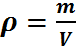 m – puuliigilt võetud proovi mass (g);V – puuliigilt võetud proovi ruumala (cm3);Ρ- tihedus ()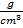 Kirjutage saadud tulemused tabelisse 3.Tabel 3 3. Puuliigi puidu tihedusÜlesanne 4: Erinevate puuliikide puidu tiheduse võrdlemine.Kasutades andmeid tabelis 3, võrrelge erinevate puuliikide puidu tihedusi. PuuliikEsimese proovi mass, m1 (grammi)Teise proovi mass, m2 (grammi)Kolmanda proovi mass, m3 (grammi)KuuskMändKaskOma valitud puu 1Oma valitud puu 2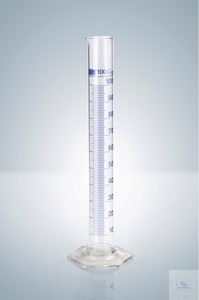 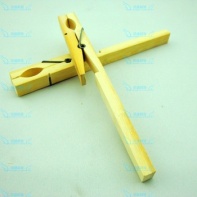 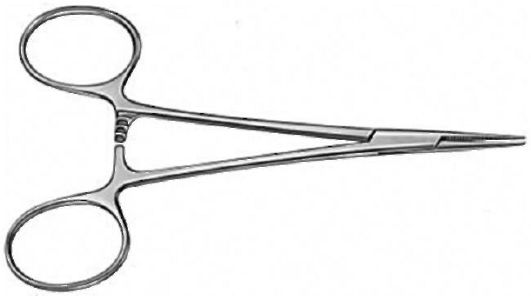 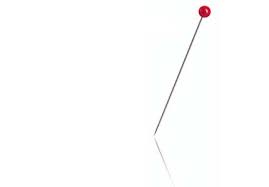 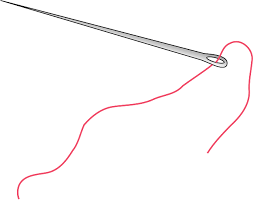 mõõtesilinder http://analytic-Meditsiinilised või tavalised näpitsadNõel või haaknõelPuu Esimese proovi ruumala, Vпр1 (cm3)Esimese proovi ruumala, Vпр1 (cm3)Esimese proovi ruumala, Vпр1 (cm3)Teise proovi ruumala, Vпр2 (cm3)Teise proovi ruumala, Vпр2 (cm3)Teise proovi ruumala, Vпр2 (cm3)Kolmanda proovi ruumala, Vпр3(cm3)Kolmanda proovi ruumala, Vпр3(cm3)Kolmanda proovi ruumala, Vпр3(cm3)V0V1Vпр1V0V1Vпр2V0V1Vпр3KuuskMändKaskOma valitud puu 1Oma valitud puu 2PuuPuidu tihedus ()KuuskMändKaskOma valitud puu 1Oma valitud puu 2